OBAVIJEST RODITELJIMA I UČENICIMA 6-ih RAZREDAPoštovani učenici i roditelji/staratelji, redoviti posjeti doktoru dentalne medicine su temelj očuvanja oralnog zdravlja djece, te Vas molimo za razumijevanje i suradnju u Nacionalnom programu „Zubna putovnica“ s ciljem  poboljšanja oralnog zdravlja i zdravstvenog ponašanja školske djece.Vašoj djeci će u školi biti podijeljene zubne putovnice s kojima trebate otići na pregled kod doktora dentalne medicine (zubara).Doktor dentalne medicine će pregledati dijete i ispisati na zubnu putovnicu zubni status, zatim će  Vama vratiti putovnicu. Ispisanu  zubnu putovnicu djeca trebaju predati razrednici                                       najkasnije do 1.11.2019.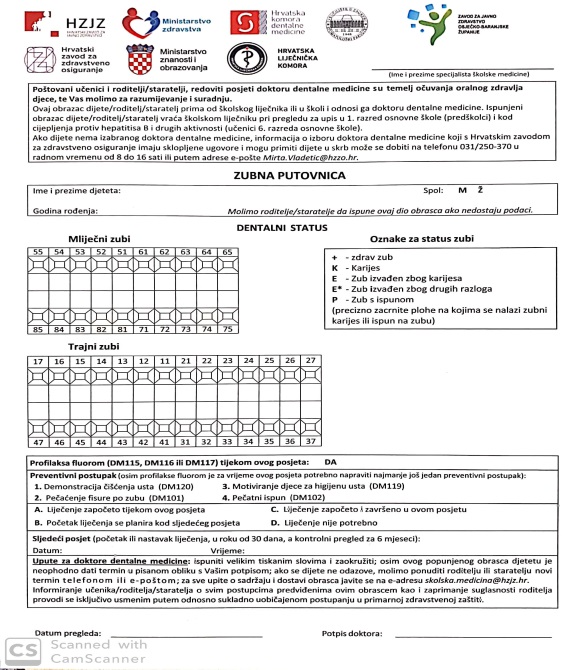 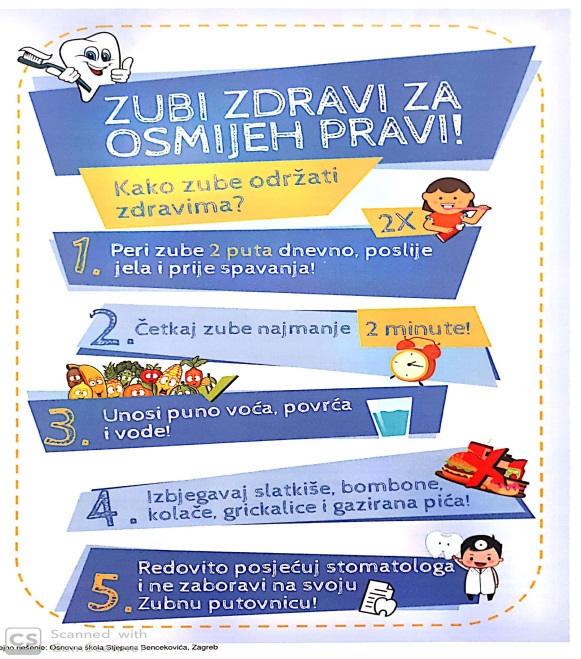 Sve ostale informacije vezane za Nacionalni program »Zubna putovnica« možete pronaći na slijedećem linku : https://www.hzjz.hr/priopcenja-mediji/zubna-putovnica-2/#a1                                                   Školska medicina Liječnica : dr. sc. Vesna Bilić-Kirin,  dr. med.Med sestra : Ružica Lovrić, bacc.med.techn.